Publicado en  el 06/11/2015 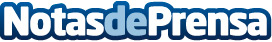 Jordi Fibla obtiene el Premio Nacional a la Obra de un Traductor y Arnau Pons Roig el Premio Nacional a la Mejor TraducciónFibla ha sido galardonado por “su larga trayectoria como traductor profesional, su versatilidad y la calidad de su obra” | Pons Roig se ha alzado con el galardón por su traducción del alemán al catalán de la obra 'Cristall d’alè / Atemkristall', de Paul Celan	Jordi Fibla ha sido galardonado con el Premio Nacional a la Obra de un Traductor correspondiente a 2015, y Arnau Pons Roig con el Premio Nacional a la Mejor Traducción correspondiente a 2015 por su traducción de la obra Cristall d’alè / Atemkristall de Paul Celan. Los premios los concede el Ministerio de Educación, Cultura y Deporte y cada uno está dotado con 20.000 euros.Datos de contacto:Nota de prensa publicada en: https://www.notasdeprensa.es/jordi-fibla-obtiene-el-premio-nacional-a-la_1 Categorias: Nacional Literatura Premios http://www.notasdeprensa.es